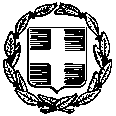 Λάρισα, 09-10-2020Αρ. Πρωτ.: 10703ΘΕΜΑ :«Πρόσκληση για κατάθεση οικονομικής προσφοράς για την προμήθεια σταθερών επιτραπέζιων τηλεφωνικών συσκευών» Η Περιφερειακή Διεύθυνση Πρωτοβάθμιας και Δευτεροβάθμιας  Εκπαίδευσης Θεσσαλίας πρόκειται να προβεί στην αναζήτηση οικονομικής προσφοράς  για την προμήθεια επιτραπέζιων τηλεφωνικών συσκευών. Κατόπιν των ανωτέρω, σας προσκαλούμε, σύμφωνα με τις διατάξεις του ν. 4412/2016 (ΦΕΚ 147 Α’), να μας ενημερώσετε μέσω οικονομικής προσφοράς. 	Η κλειστή γραπτή προσφορά θα κατατεθεί μέχρι την Παρασκευή 16/10/2020, στα γραφεία της Περιφερειακής Διεύθυνσης Πρωτοβάθμιας και Δευτεροβάθμιας Εκπαίδευσης Θεσσαλίας, (υπόψη Επιτροπής Διαχείρισης), είτε αυτοπροσώπως, είτε με ηλεκτρονικό ταχυδρομείο mail@thess.pde.sch.gr είτε με ταχυδρομείο στη Δ/νση: Μανδηλαρά 23, 2ος όροφος.	Η εξόφληση της δαπάνης θα γίνει σύμφωνα με το ν. 4270/2014 (ΦΕΚ 143/Α’) περί Δημόσιου Λογιστικού όπως τροποποιήθηκε και ισχύει, από τη Δημοσιονομική Υπηρεσία Εποπτείας και Ελέγχου Λάρισας σε τραπεζικό λογαριασμό που θα μας υποδείξετε (αρ. ΙΒΑΝ-Φωτοτυπία πρώτης σελίδας βιβλιαρίου τραπέζης) και η σχετική δαπάνη έχει προβλεφθεί στο Φ/ΕΦ 1019-206-9900700, ΑΛΕ: 3120301001.H απευθείας ανάθεση της προμήθειας θα γίνει με κριτήρια που ορίζουν οι διατάξεις των άρθρων του νόμου 4412/2016 (ΦΕΚ 147 Α΄):α) τη δυνατότητα καλής και έγκαιρης εκτέλεσης και β) την πιο οικονομική προσφορά με βάση την τιμήγια την διάθεσή τους καθώς και το χρόνο παράδοσης τους.ΤΕΧΝΙΚΕΣ ΠΡΟΔΙΑΓΡΑΦΕΣ1. ΓΙΑ ΣΤΑΘΕΡΗ ΑΠΛΗ ΕΠΙΤΡΑΠΕΖΙΑ ΤΗΛΕΦΩΝΙΚΗ ΣΥΣΚΕΥΗ2. ΓΙΑ ΣΤΑΘΕΡΗ ΕΠΙΤΡΑΠΕΖΙΑ ΤΗΛΕΦΩΝΙΚΗ ΣΥΣΚΕΥΗ ΤΥΠΟΥ IP ΣΥΜΒΑΤΗ ΜΕ ΤΗΛΕΦΩΝΙΚΟ ΚΕΝΤΡΟ PANASONIC NS500                                                                    ΥΠΟΔΕΙΓΜΑ ΟΙΚΟΝΟΜΙΚΗΣ ΠΡΟΣΦΟΡΑΣΠΑΡΑΤΗΡΗΣΕΙΣ:	1. Ακολουθείται αυστηρά η σειρά των παραγράφων της Υπηρεσίας στην προηγούμενη προσθήκη. 	2. Τα χαρακτηριστικά των συσκευών θα δίνονται σε μονάδες και περιγραφές σύμφωνα με τα αναγραφόμενα στην προδιαγραφή. Αν η διατύπωση είναι διαφορετική στα επίσημα PROSPECTUS, θα δοθούν οι τύποι μετατροπής.	3. Η συμπλήρωση όλων των παραγράφων και στηλών των προδιαγραφών είναι υποχρεωτική για τον προμηθευτή.	4. Αν τα χαρακτηριστικά του προσφερόμενου υλικού διαφέρουν από αυτά της προδιαγραφής θα πρέπει να επισυνάπτεται λεπτομερής εξήγηση για το πως ικανοποιούνται οι απαιτήσεις της Υπηρεσίας από το προσφερόμενο σύστημα.	5. Πάνω στα prospectus των υλικών να σημαίνεται ιδιόχειρα κάθε σημείο παραπομπής, ούτως ώστε να μην αναγκάζεται η αρμόδια επιτροπή  να αναζητά μέσα στο κείμενο το συγκεκριμένο σημείο. Ιδιαίτερα θα εκτιμηθεί η χρήση δεικτών στις αντίστοιχες σελίδες παραπομπής για ταχεία ανεύρεσή τους.ΕΝΔΕΙΚΤΙΚΟΣ ΑΡΙΘΜΟΣ ΜΟΝΑΔΩΝ: ΔΕΚΑΠΕΝΤΕ (15)ΕΝΔΕΙΚΤΙΚΟΣ ΑΡΙΘΜΟΣ ΜΟΝΑΔΩΝ: ΔΕΚΑΠΕΝΤΕ (15)ΕΝΔΕΙΚΤΙΚΟΣ ΑΡΙΘΜΟΣ ΜΟΝΑΔΩΝ: ΔΕΚΑΠΕΝΤΕ (15)ΧΑΡΑΚΤHΡΙΣΤΙΚΑΑΠΑΙΤΗΣΗΑΠΑΝΤΗΣΗΑ. ΓΕΝΙΚΗ ΑΠΑΙΤΗΣΗΑ. ΓΕΝΙΚΗ ΑΠΑΙΤΗΣΗΑ. ΓΕΝΙΚΗ ΑΠΑΙΤΗΣΗΌλοι οι όροι των τεχνικών προδιαγραφών του παρόντος πίνακα είναι απαράβατοι επί ποινή αποκλεισμού και πρέπει να τεκμηριώνονται με αντίστοιχες υποχρεωτικές παραπομπές σε τεχνικά φυλλάδια (ενδεικτικά: prospectus, manuals κλπ) στην ελληνική ή στην αγγλική γλώσσα, τα οποία θα συνυποβάλλονται με την τεχνική προσφορά. Στην περίπτωση που ορισμένα από τα ζητούμενα τεχνικά χαρακτηριστικά δεν αναφέρονται σε τεχνικά φυλλάδια, η τεκμηρίωση θα γίνεται με παραπομπή σε σχετικές βεβαιώσεις της κατασκευάστριας εταιρίας.ΝΑΙΒ. ΓΕΝΙΚΑ ΧΑΡΑΚΤΗΡΙΣΤΙΚΑΒ. ΓΕΝΙΚΑ ΧΑΡΑΚΤΗΡΙΣΤΙΚΑΒ. ΓΕΝΙΚΑ ΧΑΡΑΚΤΗΡΙΣΤΙΚΑΒ1. Η προσφερόμενη τηλεφωνική συσκευή θα πρέπει να είναι καινούργια.ΝΑΙB2. Αριθμός γραμμών σύνδεσης τουλάχιστον μία (1).≥ 1Β3. Μνήμες με το πάτημα δύο πλήκτρων τουλάχιστον δέκα (10).≥ 10B4. Μνήμες επανάκλησης τουλάχιστον δέκα (10).≥10Β5. Δυνατότητα αυτόματης επανάκλησης (call back).NAIB6. Επανάκληση τελευταίας κλήσης με ένα πλήκτρο.ΝΑΙΒ7. Τονική/ παλμική μέθοδος επιλογής.ΝΑΙΒ8. Εργοστασιακός χρόνος flash 100ms.ΝΑΙΒ9. Επίπεδα έντασης κουδουνιού τουλάχιστον τέσσερα (4).≥ 4Β10. Ανοικτή συνομιλία με τουλάχιστον τρία (3) επίπεδα ρύθμισης έντασης.ΝΑΙΒ11. Ηλεκτρονική αναμονή με μουσική.ΝΑΙΒ12. Προεπιλογή κλήσης.ΝΑΙΒ13. Επίπεδα ρύθμισης έντασης ακουστικού τουλάχιστον δύο (2).≥ 2Β14. Battery free solution.ΝΑΙB15. Πλήκτρο πλοήγησης.ΝΑΙΒ16. Παύση 1,2/2,4/3,6 ms.ΝΑΙΒ17. Μελωδίες κωδωνισμού τουλάχιστον δεκαέξι (16).≥ 16B18. Data PortΝΑΙΒ19. Οθόνη LCD με 3/Dot 16 ψηφίων 7seg, 5 επίπεδα ρύθμισης αντίθεσης και ρολόι.ΝΑΙΒ20. Υποστήριξη αναγνώρισης κλήσης με FSK & DTMF σηματοδοσία, τουλάχιστον 40 μνήμες εισερχομένων κλήσεων και σήμανση ημέρας/ώρας κλήσης. ΝΑΙΒ21. Τροφοδοσία συσκευής Γραμμή.ΝΑΙΒ22. Επιτοίχια τοποθέτηση.ΝΑΙB23. Συμβατότητα με τηλεφωνικό κέντρο Panasonic  NS500NAIΓ. ΕΙΔΙΚΟΙ ΟΡΟΙΓ. ΕΙΔΙΚΟΙ ΟΡΟΙΓ. ΕΙΔΙΚΟΙ ΟΡΟΙΓ1. Όλα τα ζητούμενα είδη να παραδοθούν στην Υπηρεσία έτοιμα προς λειτουργία και σύνδεση στο δίκτυο της Υπηρεσίας μαζί με όλα τα απαραίτητα για τη λειτουργία και τη διασύνδεσή τους, ήτοι τροφοδοτικά, καλώδια δικτύου και καλώδια συνδέσεων, εγχειρίδια λειτουργίας, όποια άλλα βοηθητικά προγράμματα δίνουν οι κατασκευαστές αυτών καθώς και τις απαραίτητες άδειες χρήσης του λειτουργικού συστήματος.ΝΑΙΓ2. Ο ανάδοχος αναλαμβάνει να παραδώσει και να εγκαταστήσει τις τηλεφωνικές συσκευές έτοιμες προς λειτουργία.ΝΑΙΓ3. Να προσφερθεί εγγύηση καλής λειτουργίας για τουλάχιστον δυο (2) έτη. Η εγγύηση καλής λειτουργίας περιλαμβάνει τη δωρεάν παροχή υπηρεσιών συντήρησης, επισκευής και τεχνικής υποστήριξης των τηλεφωνικών συσκευών, δηλ. την υποχρέωση επισκευής ή αντικατάστασης εξαρτημάτων, τα εξαρτήματα, τις εργασίες, την παραλαβή/παράδοση από/προς τον χώρο της Υπηρεσίας, τη μεταφορά των συσκευών και την onsite υποστήριξη.Στην περίπτωση που στην Υπηρεσία εφαρμόζονται ιδιαίτεροι όροι διαχείρισης του ηλεκτρονικού εξοπλισμού κατά την παροχή των ανωτέρω υπηρεσιών συντήρησης, επισκευής και τεχνικής υποστήριξης (πχ λόγω απορρήτου), αυτοί οι όροι καθορίζονται στις επιμέρους εκτελεστικές συμβάσεις της συμφωνίας πλαίσιο.ΝΑΙΔ. ΣΗΜΕΙΩΣΗΔ. ΣΗΜΕΙΩΣΗΔ. ΣΗΜΕΙΩΣΗΌπου γίνεται παραπομπή σε πρότυπα, αναφορά σε πιστοποιητικά, σήματα, διπλώματα ευρεσιτεχνίας ή τύπους, ή αναφορά σε ορισμένη παραγωγή ή προέλευση κ.λ.π.  κατά τις διατάξεις των άρθρων 54, 55 και 56 του ν. 4412/2016 νοούνται και τα «ισοδύναμα».ΝΑΙΕΝΔΕΙΚΤΙΚΟΣ ΑΡΙΘΜΟΣ ΜΟΝΑΔΩΝ: ΤΕΣΣΕΡΑ (4)ΕΝΔΕΙΚΤΙΚΟΣ ΑΡΙΘΜΟΣ ΜΟΝΑΔΩΝ: ΤΕΣΣΕΡΑ (4)ΕΝΔΕΙΚΤΙΚΟΣ ΑΡΙΘΜΟΣ ΜΟΝΑΔΩΝ: ΤΕΣΣΕΡΑ (4)ΧΑΡΑΚΤHΡΙΣΤΙΚΑΑΠΑΙΤΗΣΗΑΠΑΝΤΗΣΗΑ. ΓΕΝΙΚΗ ΑΠΑΙΤΗΣΗΑ. ΓΕΝΙΚΗ ΑΠΑΙΤΗΣΗΑ. ΓΕΝΙΚΗ ΑΠΑΙΤΗΣΗΌλοι οι όροι των τεχνικών προδιαγραφών του παρόντος πίνακα είναι απαράβατοι επί ποινή αποκλεισμού και πρέπει να τεκμηριώνονται με αντίστοιχες υποχρεωτικές παραπομπές σε τεχνικά φυλλάδια (ενδεικτικά: prospectus, manuals κλπ) στην ελληνική ή στην αγγλική γλώσσα, τα οποία θα συνυποβάλλονται με την τεχνική προσφορά. Στην περίπτωση που ορισμένα από τα ζητούμενα τεχνικά χαρακτηριστικά δεν αναφέρονται σε τεχνικά φυλλάδια, η τεκμηρίωση θα γίνεται με παραπομπή σε σχετικές βεβαιώσεις της κατασκευάστριας εταιρίας.ΝΑΙΒ. ΓΕΝΙΚΑ ΧΑΡΑΚΤΗΡΙΣΤΙΚΑΒ. ΓΕΝΙΚΑ ΧΑΡΑΚΤΗΡΙΣΤΙΚΑΒ. ΓΕΝΙΚΑ ΧΑΡΑΚΤΗΡΙΣΤΙΚΑΒ1. Η προσφερόμενη τηλεφωνική συσκευή θα πρέπει να είναι καινούργια.ΝΑΙB2. IP Τηλεφωνική Συσκευή ΣΥΜΒΑΤΗ ΜΕ PANASONIC NS500.ΝΑΙΒ3. Φωτιζόμενη οθόνη LCD 1 γραμμής.ΝΑΙB4. Πλήκτρα προγραμματισμού για την ένδειξη γραμμών πόλεως ή εσωτερικών ή ειδικών λειτουργιών τουλάχιστον οκτώ (8).≥ 8Β5. Ανοικτή συνομιλία Full Duplex.NAIB6. Φωτιζόμενη λυχνία ένδειξης μηνύματος/εισερχόμενης κλήσης.ΝΑΙΒ7. Ethernet ports Gigabit τουλάχιστον δύο (2).≥ 2Β8. Power over Ethernet (PoE).ΝΑΙΒ9. Αυτόματη κλήση.ΝΑΙΒ10. Αυτόματη απάντηση.ΝΑΙΒ11. Λειτουργία Συνδιάσκεψης (Conference).ΝΑΙΒ12. HD Voice.ΝΑΙΒ13. ECO MODE.ΝΑΙΒ14. Πλήκτρα πλοήγησης.ΝΑΙB15. Αρχείο εισερχομένων/εξερχομένων κλήσεων.ΝΑΙΒ16. Επιτοίχια τοποθέτησηΝΑΙB17. Συμβατότητα με τηλεφωνικό κέντρο Panasonic  NS500NAIΓ. ΕΙΔΙΚΟΙ ΟΡΟΙΓ. ΕΙΔΙΚΟΙ ΟΡΟΙΓ. ΕΙΔΙΚΟΙ ΟΡΟΙΓ1. Ο κατασκευαστής πρέπει να διαθέτει ισχύοντα πιστοποιητικά συστήματος διαχείρισης ποιότητας ISO 9001 και περιβαλλοντικής διαχείρισης κατά EMAS ή ΙSO14001, τα οποία υποβάλλονται με την τεχνική προσφορά.NAIΓ2. Όλα τα ζητούμενα είδη να παραδοθούν στην Υπηρεσία έτοιμα προς λειτουργία και σύνδεση στο τηλεφωνικό δίκτυο της Υπηρεσίας μαζί με όλα τα απαραίτητα για τη λειτουργία και τη διασύνδεσή τους, ήτοι τροφοδοτικά, καλώδια δικτύου και καλώδια συνδέσεων, εγχειρίδια λειτουργίας, όποια άλλα βοηθητικά προγράμματα δίνουν οι κατασκευαστές αυτών καθώς και τις απαραίτητες άδειες χρήσης του λειτουργικού συστήματος.ΝΑΙΓ3. Ο ανάδοχος αναλαμβάνει να παραδώσει και να εγκαταστήσει τις τηλεφωνικές συσκευές έτοιμους προς λειτουργία.ΝΑΙΓ4. Να προσφερθεί εγγύηση καλής λειτουργίας για τουλάχιστον δυο (2) έτη. Η εγγύηση καλής λειτουργίας περιλαμβάνει τη δωρεάν παροχή υπηρεσιών συντήρησης, επισκευής και τεχνικής υποστήριξης όλων των συσκευών, δηλ. την υποχρέωση επισκευής ή αντικατάστασης εξαρτημάτων, τα εξαρτήματα, τις εργασίες, την παραλαβή/παράδοση από/προς τον χώρο της Υπηρεσίας, τη μεταφορά των συσκευών και την onsite υποστήριξη.Στην περίπτωση που στην Υπηρεσία εφαρμόζονται ιδιαίτεροι όροι διαχείρισης του ηλεκτρονικού εξοπλισμού κατά την παροχή των ανωτέρω υπηρεσιών συντήρησης, επισκευής και τεχνικής υποστήριξης (πχ λόγω απορρήτου), αυτοί οι όροι καθορίζονται στις επιμέρους εκτελεστικές συμβάσεις της συμφωνίας πλαίσιο.ΝΑΙΔ. ΣΗΜΕΙΩΣΗΔ. ΣΗΜΕΙΩΣΗΔ. ΣΗΜΕΙΩΣΗΌπου γίνεται παραπομπή σε πρότυπα, αναφορά σε πιστοποιητικά, σήματα, διπλώματα ευρεσιτεχνίας ή τύπους, ή αναφορά σε ορισμένη παραγωγή ή προέλευση κ.λ.π.  κατά τις διατάξεις των άρθρων 54, 55 και 56 του ν. 4412/2016 νοούνται και τα «ισοδύναμα».ΝΑΙα/αΤΙΜΗ ΜΟΝΑΔΑΣΤΕΜΑΧΙΑΣΥΝΟΛΙΚΗ ΤΙΜΗ1Απλή επιτραπέζια τηλεφωνική συσκευή152Επιτραπέζια τηλεφωνική συσκευή τύπου IP συμβατή με τηλεφωνικό κέντρο PANASONIC NS5004ΑΞΙΑ ΧΩΡΙΣ ΦΠΑΑΞΙΑ ΧΩΡΙΣ ΦΠΑΑΞΙΑ ΧΩΡΙΣ ΦΠΑΦΠΑΦΠΑΦΠΑΣΥΝΟΛΙΚΗ ΑΞΙΑΣΥΝΟΛΙΚΗ ΑΞΙΑΣΥΝΟΛΙΚΗ ΑΞΙΑ